МУНИЦИПАЛЬНОЕ ОБРАЗОВАТЕЛЬНОЕ УЧРЕЖДЕНИЕ ДОПОЛНИТЕЛЬНОГО ОБРАЗОВАНИЯ«ДОМ ДЕТСКОГО ТВОРЧЕСТВА»Россия, . Углич, ул. Ленина, д.21/13Тел: (48532) 20659, факс: (48532) 20659E-mail: uglich_ddt@mail.ru,__________________________________________________________________ПРИКАЗ № 26-ООб утверждении Положения о порядке                           от 13 марта 2020г.и условиях предоставления платных услуг, Положения о порядке оказания платных образовательных услуг.Утвердить Положение о порядке и условиях предоставления платных услуг Муниципальным образовательным учреждением дополнительного образования «Дом детского творчества» (Приложение 1).Утвердить Положение о порядке оказания платных образовательных услуг Муниципальным образовательным учреждением дополнительного образования «Дом детского творчества» (Приложение 2).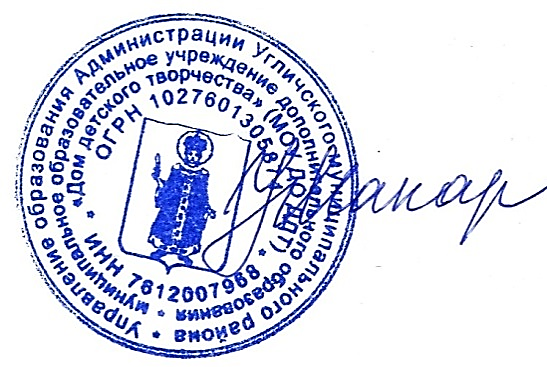                             Директор:                                     Н.В.Макарова«УТВЕРЖДЕНО»приказом директора МОУ ДО ДДТ         №26-О от 13.03.2020г.ПОЛОЖЕНИЕо порядке и условиях предоставления платных услуг                      Муниципальным образовательным учреждением дополнительного образования   «Дом детского творчества» 1. ОБЩИЕ ПОЛОЖЕНИЯ 1.1. Настоящее Положение о платных услугах разработано в соответствии с Конституцией Российской Федерации, Гражданским Кодексом Российской Федерации, Федеральным законом «О некоммерческих организациях», Федеральным законом «О защите прав потребителей», 1.2. Настоящее Положение определяет порядок оказания платных услуг с использованием муниципального имущества, переданного в оперативное управление Муниципальному образовательному учреждению дополнительного образования детей Дом детского творчества  (МОУ ДО ДДТ). 1.3. Под платными услугами понимаются услуги, предоставляемые физическим и юридическим лицам для удовлетворения их духовных, интеллектуальных, информационных, досуговых и других потребностей.1.4. Платные услуги являются частью финансово-хозяйственной деятельности учреждения и регулируются Бюджетным Кодексом РФ, Гражданским Кодексом РФ, Налоговым Кодексом РФ, Уставом учреждения, настоящим положением и другими нормативными правовыми актами.1.5. Конкретный перечень платных услуг МОУ ДО ДДТ определяется самостоятельно. 1.6. Платные услуги не могут быть оказаны взамен услуг и работ, предоставляемых по муниципальному заданию. 1.7. МОУ ДО ДДТ самостоятельно осуществляет деятельность по оказанию платных услуг.1.8. Понятия, используемые в настоящем положении, означают:- Потребитель – организация или гражданин, имеющие намерение заказать, либо заказывающие платные услуги для себя;- Исполнитель – Муниципальное образовательное учреждение дополнительного образования  Дом детского творчества  (далее – Учреждение).1.9. Положение определяет порядок и условия предоставления платных услуг в Учреждении гражданам и организациям, далее именуемые Потребители.  1.10. Предоставление платных услуг в Учреждении направлено на более полное удовлетворение потребностей граждан и юридических лиц за плату и на одинаковых при оказании одних и тех же условиях, на привлечение дополнительных финансовых ресурсов для материально-технического развития Учреждения.2. УСЛОВИЯ И ПОРЯДОК ПРЕДОСТАВЛЕНИЯ ПЛАТНЫХ УСЛУГ2.1. Платные услуги Учреждением оказываются в соответствии с потребностями физических и юридических лиц на добровольной основе и за счет личных средств граждан, организаций и иных источников, предусмотренных законодательством.2.2. Стоимость платных услуг утверждается постановлением Администрации Угличского муниципального района.2.3. Предоставление платных услуг осуществляется Учреждением дополнительно к основной деятельности и не влечет за собой снижения объемов и качества основных услуг, оказываемых в рамках выполнения муниципального задания. 2.4. Информация о перечне и размере взимаемой платы за оказание физическим и юридическим лицам платных услуг подлежит размещению в сети Интернет на официальном сайте Учреждения.2.5. Физические и юридические лица должны быть обеспечены своевременной и достоверной информацией, содержащей следующие сведения:- наименование и место нахождения (юридический адрес) Учреждения и его структурных подразделений;- режим работы Учреждения и его структурных подразделений;- перечень платных услуг с указанием их стоимости (постановление администрации Угличского МР);- условия предоставления платных услуг.2.6. Платные услуги осуществляются Учреждением путем оформления договоров с организациями, предприятиями, объединениями различных форм собственности или непосредственно с гражданами.2.7. В случаях, когда услуги предоставляются немедленно, договор может быть заключен в устной форме (Гражданский Кодекс Российской федерации) статья 159 пункт 2).2.8. Договор регламентирует условия, сроки получения конкретной услуги, ее стоимость, порядок расчетов, права, обязанности, ответственность сторон и другие условия. 2.9. Потребитель обязан оплатить оказываемые платные услуги в порядке, установленном договором, и в сроки, указанные в нем. Потребителю должен быть выдан документ (квитанция), подтверждающий оплату платных услуг.2.10. При предоставлении однократных платных услуг договором считается входной билет, кассовый чек или квитанция приходного кассового ордера, подтверждающие прием наличных денег с указанием конкретно оплачиваемой услуги.3. ФОРМИРОВАНИЕ И ИСПОЛЬЗОВАНИЕ ДОХОДОВ ОТ ДЕЯТЕЛЬНОСТИ ПО ОКАЗАНИЮ УСЛУГ3.1. На оказание каждой платной услуги составляется смета. Смета рассчитывается в целом на 1 получателя одного вида услуги, конкретно на каждый вид услуги.3.2. Доходами Учреждения от деятельности по оказанию платных услуг являются все средства, поступившие от оказания таких услуг. 3.3. Средства, полученные Учреждением от оказания платных услуг, находятся в полном распоряжении Учреждения и расходуются им по своему усмотрению в соответствии с планом финансово-хозяйственной деятельности. 3.4. Руководитель учреждения имеет право направлять средства, полученные от приносящей доход деятельности:- на оплату материальных затрат;- на развитие Учреждения;- на укрепление материально-технической базы Учреждения;- на оплату услуг и материалов, необходимых для нормального функционирования Учреждения.4. ЗАКЛЮЧИТЕЛЬНЫЕ ПОЛОЖЕНИЯ4.1. Во всех случаях, не предусмотренных настоящим Положением, следует руководствоваться действующим законодательством Российской Федерации.4.2. Изменения и дополнения в Положение вносится и утверждается приказом директора Учреждения. 4.3. Настоящее положение вступает в силу с момента его утверждения и принимается на неопределенный срок до внесения в него изменений и дополнений или до принятия нового положения.